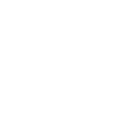 EnglishLevel, Test score, date.Language 2Level, Test score, date.Software 1LevelSoftware 2LevelOtherOther